DAGORDNING VID ORDINARIE ÅRSMÖTE IFK MÄRSTA 2024-03-11Mötets öppnandeVal av mötesordförandeVal av mötessekreterareVal av justeringsperson Beslut huruvida mötet är utlyst i laga ordningFastställande av röstlängdVerksamhetsberättelse för år 2023Resultat & BalansräkningRevisionsberättelseFråga om styrelsens ansvarsfrihetVal av styrelsemedlemmar, inkl val av ordförande 2024Val av revisorVal av valberedningFastställande av medlemsavgift 2024 & 2025Behandling av inkomna motionerÖvriga frågorEv. avtackningar, prisutdelningMötets avslutandeÖvrig informationTränarhjälpRekryteringEgna arrangemang 2024Friidrottsskolan SommarlägerSponsorerProjektet Världens bästa idrottsföreningUngdomsrådet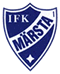 DokumenttypDokumenttypDokumenttypSidaIdrotts Föreningen Kamraterna Märsta,Friidrott (org.nr 814801-2910)Idrotts Föreningen Kamraterna Märsta,Friidrott (org.nr 814801-2910)Dagordning IFK Mästa årsmöte 2024Dagordning IFK Mästa årsmöte 2024Dagordning IFK Mästa årsmöte 20241(1)Upprättad avGodkändDatumVer.revReferensReferensCatja Fredman IFK Märsta2024-03-1101:00 IFK Märsta Dagordning ordinarie årsmöte IFK Märsta Dagordning ordinarie årsmöte